             OFFRE D’EMPLOI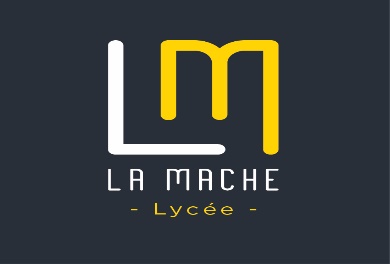 ENSEIGNANT PROFESSEUR TECHNIQUE STI2DEn raison d’une mutation d’un enseignant en Nouvelle Calédonie (année scolaire en décalé), la Fondation Ecole La Mache recrute un enseignant pour assurer des heures d’enseignement Technologique, auprès d’élèves de Première de la série STI2D.L’Ecole La Mache forme les jeunes aux métiers de l’industrie, du bâtiment et des nouvelles technologies. Le parcours STI2D s’adresse aux élèves qui s’intéressent aux nouvelles technologies, à l’innovation et à la préservation de l’environnement.Vous pouvez retrouver toutes les informations concernant notre établissement sur le lien suivant : https://www.ecolelamache.org/Compétence(s) générales Maîtrise des contenus disciplinaires Capacité à concevoir une ingénierie pédagogique pour la transmettre à des élèvesCapacité à gérer des groupes et créer une dynamique d’apprentissageCapacité relationnelle (poste en lien avec de nombreux interlocuteurs : Direction, équipe pédagogique, équipe disciplinaire, vie scolaire, familles…)De plus amples détails sur le contenu des enseignements et l’environnement de travail seront donnés lors de l’entretien.L’équipe pédagogique en place saura accompagner le candidat dans la mise en œuvre de la progression pédagogique.Diplôme : Niveau requis Bac +3 avec des connaissances générales en mécanique, énergétique et informatique.Conditions d’embauche : Temps partiel Education Nationale (13 heures de face à face pédagogique, rémunération sur la base de la grille indiciaire de l’Education Nationale)Bénéficier de tous les congés scolairesLieu travail : Poste situé à Lyon 8, très bien desservi par les transports en commun (Tramway T2, proche Grange Blanche)Durée contrat :  Dès que possible et jusqu’au 5 juillet 2024Possibilité prise en charge d’abonnement de transport en commun à 75% par le Rectorat  Possibilité d’accès à un parking souterrain sur le siteRepas de cantine à 5,15 €Merci d’adresser votre lettre de motivation et votre CV à rh@lamache.org Depuis 1920, l’Ecole La Mache forme les jeunes aux métiers de l'industrie, du bâtiment et des nouvelles technologies, de la 3ème prépa métiers à Bac +4. Accessible à tous, l'École propose une formation immersive en ateliers et un accompagnement pédagogique et humain. Pour adapter au mieux ses jeunes au monde professionnel, l'École s'appuie sur un réseau de nombreuses entreprises, avec lesquelles elle maintient des liens très étroits.
L'École La Mache est sous tutelle de l’Enseignement Catholique du Diocèse de Lyon. Le lycée assure une mission de service public sous contrat d'association avec l'Éducation Nationale depuis 1970 et a développé des partenariats avec de nombreux établissements d'enseignement supérieur (à Lyon, en France et à l'international). L'Ecole La Mache est devenue fondation reconnue d'utilité publique en 2008.

Au-delà de former de futurs professionnels techniques qui répondront aux besoins des entreprises, l'École La Mache veut transmettre à ses élèves et ses étudiants des valeurs de confiance, de bienveillance, d’ouverture et de professionnalisme.
L'ambition du projet éducatif de l'École La Mache est ainsi de mettre à la disposition des élèves et des étudiants de l'École, les bases de réalisation d'une vie personnelle et professionnelle riche et épanouie, pour qu'ils puissent incarner ces valeurs dans leur vie active.
L'Ecole se veut une véritable Ecole-Entreprise. Les élèves participent à la production industrielle en atelier. Les étudiants du supérieur se voient confier des projets réels en entreprise. L'alternance avec les périodes de stages en entreprise complètent la formation. Cela permet aux jeunes, quels que soient leurs parcours dans l'établissement, d'être capables de s'adapter au monde du travail et aux exigences de l'entreprise.

Après le lycée, l'École La Mache développe des formations supérieures transversales tant managériales qu'expertes, pour que les jeunes soient les mieux adaptés aux évolutions des secteurs de l'industrie et du bâtiment. Sup' La Mache propose ainsi des formations en alternance ou en initial de niveau Post BAC à BAC +5.
L'école est située à Lyon 8e.